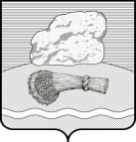 РОССИЙСКАЯ ФЕДЕРАЦИЯКАЛУЖСКАЯ ОБЛАСТЬ ДУМИНИЧСКИЙ РАЙОНАДМИНИСТРАЦИЯ СЕЛЬСКОГО ПОСЕЛЕНИЯ «СЕЛО ЧЕРНЫШЕНО»ПОСТАНОВЛЕНИЕ27 декабря 2019 г.                                                                                  №66О внесении изменений  муниципальную программу«Развитие культуры в сельском   поселении«Село Чернышено» на 2017-2022 годы" , утвержденную постановлением администрации№60 от 17.11. 2016 г  ( с изменениями  №60 от  14 декабря 2018 г; №9 от  01.02.19 г.; №47 от  07.10.19 г. , №60 от 28.11.19 г. )             На основании статьи 179 Бюджетного кодекса Российской Федерации,  руководствуясь Федеральным законом №131-ФЗ от 06.10.2003 г. «Об общих принципах организации местного самоуправления в Российской Федерации», Постановлением  администрации от 04.10.2013 г. №51 «Об утверждении Порядка  принятия  решений о разработке муниципальных программ сельского поселения «Село Чернышено», их формирования и реализации и Порядка проведения оценки эффективности  реализации муниципальных программ  сельского поселения «Село Чернышено», в соответствии с Уставом сельского поселения «Село Чернышено», администрация сельского поселения «Село Чернышено» ПОСТАНОВЛЯЕТ:       1. Внести в муниципальную программу «Развитие культуры в сельском   поселении«Село Чернышено» на 2017-2022 годы"  , утвержденную постановлением администрации №60 от  17.11. 2016 г  (с изменениями от 14.12.2018 г. № 60; от  01.02.19 г. №9, №60 от 28.11.19 г.   ) следующие изменения:                       В таблице паспорта программы:   - В строке 7 (Объемы финансирования муниципальной Программы за счет всех источников финансирования)  по  строке «Всего» - в строке «Общий объем число «8651,088,93»,  заменить на число  «8711.847,10»- в строке «2019» число «1652,279» заменить на число « 1713,037,17» (приложение №1).1.2.В программе:- В разделе   6.1« Общий объем финансовых ресурсов, необходимых для реализации муниципальной программы»   По строке Всего: - в графе «Всего» «8651,088,93»,  заменить на число  «8711.847,10»- в графе «2019» число «1652,279» заменить на число « 1713,037,17»    По строке «Развитие сельского Дома культуры  в сельском поселении «Село Чернышено» на 2017-2022 годы»:- в графе «Всего» «8651,088,93»,  заменить на число  «8711.847,10»- в графе «2019» число «1652,279» заменить на число « 1713,037,17»    По строке  «средства местного бюджета:- в графе «Всего» «8651,088,93»,  заменить на число  «8711.847,10»- в графе «2019» число «1652,279» заменить на число « 1713,037,17» (приложение №2). - В разделе   6.2. Обоснование объема финансовых ресурсов, необходимых для реализации муниципальной программы.        В таблице  по строке «Объем финансовых ресурсов итого- в графе «2019» число «1652,279» заменить на число « 1713,037,17»     в строке  «средства местного бюджета- в графе «2019» число «1652,279» заменить на число « 1713,037,17»  (приложение №2),       В Подпрограмме  1. «Развитие сельского Дома культуры  в сельском поселении «Село Чернышено» на 2017-2022 годы»»:         В  таблице Паспорта Подпрограммы «Развитие сельского Дома культуры  в сельском поселении «Село Чернышено» на 2017-2022 годы»:     - В строке 8 (Объемы финансирования   подпрограммы за счет средств    местного бюджета)        - в строке «Общий объем число «8651,088,93»,  заменить на число  «8711.847,10»- в строке «2019» число «1652,279» заменить на число « 1713,037,17» ,  (приложение №3- В разделе   3 «Объем финансирования подпрограммы»          По строке «Всего»:- в графе «Всего» «8651,088,93»,  заменить на число  «8711.847,10»- в графе «2019» число «1652,279» заменить на число « 1713,037,17» По строке «Развитие сельского Дома культуры  в сельском поселении «Село Чернышено» на 2017-2022 годы»:- в графе «Всего» «8651,088,93»,  заменить на число  «8711.847,10»- в графе «2019» число «1652,279» заменить на число « 1713,037,17»        По строке «Средства местного бюджета»:- в графе «Всего» «8651,088,93»,  заменить на число  «8711.847,10»- в графе «2019» число «1652,279» заменить на число « 1713,037,17» , (приложение №4)- В разделе 5 «Перечень программных мероприятий подпрограммы «Развитие сельского Дома культуры  в сельском поселении «Село Чернышено» на 2017-2022 годы»:В разделе 1.Обеспечение функционирования деятельности СДК           - По строке  «Обеспечение надлежащих организационно-технических усилий для исполнения должностных обязанностей сотрудниками библиотеки и установление им оплаты труда в соответствии с законодательством»- в графе «Сумма расходов»число  «8616,088,93»,  заменить на число  «8676,847,10- в графе «2019» число «1617,279» заменить на число « 1678,037.17»            - По строке  «Итого по подразделу 1»:- в графе «Всего» «8651,088,93»,  заменить на число  «8711.847,10»- в графе «2020» число «1652,279» заменить на число « 1713,037,17» В разделе 2. Обеспечение культурно-досуговой и массово-зрелищной деятельности           - По строке «Всего по подпрограмме»:- в графе «Всего» «8651,088,93»,  заменить на число  «8711.847,10»- в графе «2020» число «1652,279» заменить на число « 1713,037,17»  (приложение №5)           2. Настоящее  решение вступает в силу с даты его обнародования и подлежит размещению на официальном сайте администрации сельского поселения «Село Чернышено» в информационно-телекоммуникационной сети «Интернет» http://chernisheno.ru/.          3. Контроль за исполнением настоящего постановления оставляю за собой.                Глава администрации	                        Эвергетова Т.Н.	 Приложение№1К постановлениюадминистрации СП «Село Чернышено»от  27 декабря  2019 г  №66 «Развитие культуры в  сельском  поселении «Село Чернышено» на 2017-2022 годыПАСПОРТмуниципальной Программы сельского поселения «Село Чернышено»«Развитие культуры в  сельском поселении «Село Чернышено» на 2017-2022 годы» ( далее - Программа)                  Приложение№2К постановлениюадминистрации СП «Село Чернышено»от  27 декабря  2019 г  №666. Обоснование объема финансовых ресурсов, необходимых для реализации муниципальной программы   Общий объем расходов бюджета сельского поселения, предусмотренный на реализацию мероприятий, включенных в настоящую муниципальную программу на период с  2017 года по 2022 год составит:  9112,322.93 тыс. руб.                       В данном разделе приводится информация об объемах финансовых ресурсов, необходимых для реализации муниципальной программы и их обоснование в рамках основных мероприятий подпрограмм.     Наименование и объемы финансирования по конкретным мероприятиям, являющихся составной частью основного, приводятся в разделе 5 «Перечень программных мероприятий подпрограммы». Размеры бюджетного финансирования Программы рассчитываются исходя из средств определенных в установленном порядке для выполнения целевых социально-творческих заказов на:-  содержание зданий; -  материальное обеспечение художественного воплощения творческих замыслов (  подготовка и проведение концертных программ, организация и проведение фестивалей, выставок, смотров-конкурсов  и др.);- участие творческих коллективов, солистов в районных, зональных смотрах и конкурсах;6.1. Общий объем финансовых ресурсов, необходимых для реализации муниципальной программы(тыс. руб.)6.2. Обоснование объема финансовых ресурсов, необходимых для реализации муниципальной программы  (тыс. руб.)   Приложение№3К постановлениюадминистрации СП «Село Чернышено»от  27 декабря  2019 г  №66Подпрограмма« Развитие  сельского  Дома культуры  в сельском поселении «Село Чернышено»на 2017-2022 годы»ПАСПОРТподпрограммы« Развитие  сельского  Дома культуры  в сельском поселении «Село Чернышено»на 2017-2022 годы»     Приложение№4К постановлениюадминистрации СП «Село Чернышено»от  27 декабря  2019 г  №663. Объем финансирования подпрограммыФинансирование мероприятий подпрограммы осуществляется за счёт средств бюджета СП «Село Чернышено».Объёмы финансирования из бюджета сельского поселения уточняются после принятия и (или) внесения изменений в бюджет СП «Село Чернышено» на очерёдной финансовый год и на плам новый период.В целом объём финансирования мероприятий подпрограммы за счёт средств бюджета сельского поселения составит 8711.847,10.руб.Приложение№5К постановлениюадминистрации СП «Село Чернышено»от  27 декабря  2019 г  №665. Перечень программных мероприятий подпрограммы « Развитие  сельского  Дома культуры  в сельском поселении «Село Чернышено» на 2017-2022 годы»1. Ответственный исполнитель        
муниципальной Программы           Администрация сельского поселения «Село Чернышено»2. Цели муниципальной Программы   Совершенствование комплексной системы мер по реализации государственной политики в сфере культуры, развитие   и укрепление правовых, экономических и организационных условий  для  эффективной деятельности и оказания услуг, соответствующих современным потребностям общества и каждого жителя сельского поселения «Село Чернышено»3. Задачи муниципальной Программы - создание условий для развития культуры и искусства в сельском поселении;- осуществление поддержки творческих проектов в области культуры   и искусства; -  сохранение и развитие различных форм культурно-досуговой деятельности и любительского творчества;-  сохранение и поддержка народного и декоративно-прикладного творчества;-  создание системы мониторинга,  эффективности деятельности  учреждений культуры;-  развитие благоприятных условий для профессионального роста и творческого совершенствования кадров учреждений культуры, поддержка непрерывного профессионального образования и переподготовки кадров;-4. Подпрограммы муниципальной     
    Программы                            « Развитие сельского  Дома культуры  в сельском поселении «Село Чернышено»на 2017-2022 годы»5. Индикаторы муниципальной       
    Программы                           Количество клубных формирований в Чернышенском СДК.Количество участников в Чернышенском СДК ;Количество организованных массовых мероприятий для населения в Чернышенском СДК Количество посетителей мероприятий в Чернышенском СДК;6. Сроки и этапы реализации         
муниципальной Программы           Реализация Программы  рассчитана на период с 2017 г. по 2022 г.Этапы реализации муниципальной программы не выделяются7. Объемы финансирования            
муниципальной Программы за счет   всех источников финансирования      Общий объем финансирования Программы составляет: :  :  8711.847,10. руб.2017 г.-  1279,046,09тыс. руб.2018 г.-  1183,606,84 тыс. руб.2019 г. - 1713,037,17тыс. руб.2020 г.-  1 616,175 тыс. руб.2021 г.-  1 470.050 тыс. руб.2022 г.-  1 449.932 тыс. руб.Источником финансирования Программы является местный бюджет.8. Ожидаемые результаты реализации  
муниципальной Программы           - создание единого культурного  пространства;- сохранение и развитие культуры сельского поселения «Село Чернышено»- удовлетворенность населения качеством предоставления муниципальных услуг в сфере культуры сельского поселения «Село Чернышено»;- увеличение числа участников вкультурных мероприятий на территории  сельского поселения «Село Чернышено»  около 10 чел.;- увеличение числа участников, принявших участие в районных, областных  конкурсах и фестивалях, на  5 человек; - укрепление материально- технической базы учреждений культуры;- расширение направлений и форм обслуживания  населения, модернизация компьютерной локальной  сети  СДК;- развитие самодеятельного художественного творчества, сохранение и поддержка народного и декоративно-прикладного творчества;- повышение наполняемости залов и посещаемости мероприятий;Наименование показателяВсегоВ том числе по годамВ том числе по годамВ том числе по годамВ том числе по годамВ том числе по годамВ том числе по годамНаименование показателяВсего201720182019202020212022ВСЕГО8711.847,101279,046,091183,606,841713,037,171713,037,171470,0501449,932в том числе:по подпрограммам:1.« Развитие сельского  Дома культуры  в сельском поселении «Село Чернышено»на 2017-2022 годы»8711.847,101279,046,091183,606,841713,037,171 616,1751470,0501449,932по источникам финансирования:средства  местного бюджета8711.847,101279,046,091183,606,841713,037,171 616,1751470,0501449,932№№Наименование показателей 
Значения по годам реализации программыЗначения по годам реализации программыЗначения по годам реализации программыЗначения по годам реализации программыЗначения по годам реализации программыЗначения по годам реализации программыЗначения по годам реализации программыЗначения по годам реализации программыЗначения по годам реализации программыЗначения по годам реализации программы№№Наименование показателей 
2017201720182019       2020       20202021202120212022I.  Подпрограмма« Развитие сельского  Дома культуры  в сельском поселении «Село Чернышено» на 2017-2022 годы»I.  Подпрограмма« Развитие сельского  Дома культуры  в сельском поселении «Село Чернышено» на 2017-2022 годы»I.  Подпрограмма« Развитие сельского  Дома культуры  в сельском поселении «Село Чернышено» на 2017-2022 годы»I.  Подпрограмма« Развитие сельского  Дома культуры  в сельском поселении «Село Чернышено» на 2017-2022 годы»I.  Подпрограмма« Развитие сельского  Дома культуры  в сельском поселении «Село Чернышено» на 2017-2022 годы»I.  Подпрограмма« Развитие сельского  Дома культуры  в сельском поселении «Село Чернышено» на 2017-2022 годы»I.  Подпрограмма« Развитие сельского  Дома культуры  в сельском поселении «Село Чернышено» на 2017-2022 годы»I.  Подпрограмма« Развитие сельского  Дома культуры  в сельском поселении «Село Чернышено» на 2017-2022 годы»I.  Подпрограмма« Развитие сельского  Дома культуры  в сельском поселении «Село Чернышено» на 2017-2022 годы»I.  Подпрограмма« Развитие сельского  Дома культуры  в сельском поселении «Село Чернышено» на 2017-2022 годы»I.  Подпрограмма« Развитие сельского  Дома культуры  в сельском поселении «Село Чернышено» на 2017-2022 годы»I.  Подпрограмма« Развитие сельского  Дома культуры  в сельском поселении «Село Чернышено» на 2017-2022 годы»I.  Подпрограмма« Развитие сельского  Дома культуры  в сельском поселении «Село Чернышено» на 2017-2022 годы»Основное мероприятие развитие сельских домов культурыОсновное мероприятие развитие сельских домов культуры1Процессные              Процессные              Количество мероприятий, проведенных в рамках подпрограммы              Количество мероприятий, проведенных в рамках подпрограммы              88888Действующие расходные обязательстваДействующие расходные обязательстваОбщее количество     Общее количество     88888Объем финансовых        ресурсов, итого         Объем финансовых        ресурсов, итого         1279,046,091183,606,841183,606,841713,037,171713,037,171 616,1751 616,1751470,0501449,9321449,932В том числе:            В том числе:            - средства местного   бюджета                 - средства местного   бюджета                 1279,046,091183,606,841183,606,841713,037,171713,037,171 616,1751 616,1751470,0501449,9321449,9321 616,1751 616,1751470,0501449,9321449,932Ответственный 1.Исполнитель        
муниципальной Программы   Администрация сельского поселения «Село Чернышено»Администрация сельского поселения «Село Чернышено», Чернышенский  СДК2. Участники подпрограммы           Администрация сельского поселения «Село Чернышено», Чернышенский  СДК3. Цели подпрограммы                Сохранение культурных ценностей и традиций, материального и нематериального наследия культуры села, повышение эффективности его использования в качестве ресурса социально-экономического и духовного развития сельского поселения «Село Чернышено».Удовлетворение общественных потребностей в сохранении и развитии традиционной культуры, поддержка любительского художественного творчества, творческой  инициативы,  организация досуга и отдыха населения  села.4.Задачи подпрограммы              - создание условий для развития культуры и искусства в  сельском поселении;- сохранение и поддержка народного и декоративно-прикладного творчества, возрождение и развитие местного традиционного народного творчества;- обеспечение культурного обмена;-  сохранение и развитие различных форм культурно-досуговой деятельности и любительского творчества СДК;- сохранение кадрового ресурса, повышение профессионального мастерства работников СДК; -  развитие  материально-технической базы СДК - - -  повышение качества услуг, оказываемых  СДК;-создание комфортных условий для занятий творчеством различных категорий населения в СДК;5. Перечень основных мероприятий    
подпрограммы                        - повышение эффективности деятельности СДК сельского поселения;- участие в районных и областных конкурсах, фестивалях, смотрах;- обучение специалистов СДК;- организация рекламы о проводимых мероприятиях в СДК;6. Показатели подпрограммы          -  увеличение количества клубных  формирований СДК ;- увеличение числа участников культурных мероприятий , принявших  участие  в районных, областных конкурсах, фестивалях , смотрах на 5 человек;-  увеличение количества организованных массовых    мероприятий СДК ;-  увеличение количества посетителей   мероприятий СДК ;7. Сроки и этапы реализации         
подпрограммы                        Реализация Программы  рассчитана на период с 2017 г. по 2022 г.8. Объемы финансирования            
подпрограммы за счет средств        
местного бюджета                  Источником финансирования Программы является  местный бюджет.Общий объем финансирования Программы составляет:  :  8711.847,10тыс. руб.2017 г.-  1279,046,09 тыс. руб.2018 г.-  1183,606,84 тыс. руб.2019 г. - 1713,037,17тыс. руб.2020 г.-  1 616,175  тыс. руб.2021 г.-  1470,050 тыс. руб.2022 г.-  1449,932 тыс. руб.9. Ожидаемые результаты реализации  
подпрограммы                        - создание единого культурного  пространства;- сохранение и развитие культуры  села;- удовлетворенность населения качеством предоставления муниципальных услуг в  СДК; - увеличение числа участников, принявших участие в районных, областных  конкурсах и фестивалях, на  7 человек; - укрепление материально-технической базы и создание условий для безопасного пребывания посетителей в СДК;- оптимизация работы СДК  для удовлетворения потребностей населения.- сохранение культурного потенциала отрасли за счет обеспечения непрерывного процесса переподготовки кадров и повышения их квалификации;Наименование показателявсегоВ том числе по годам (тыс.руб)В том числе по годам (тыс.руб)В том числе по годам (тыс.руб)В том числе по годам (тыс.руб)В том числе по годам (тыс.руб)В том числе по годам (тыс.руб)201720182019202020212022ВСЕГО8711.847,101279,046,091183,606,841713,037,171 616,1751470,0501449,932В том числе:1.« Развитие сельского  Дома культуры  в сельском поселении «Село Чернышено»на 2017-2020 годы»8711.847,101279,046,091183,606,841713,037,171 616,1751470,0501449,932По источникам финансирования:Средства местного бюджета8711.847,101279,046,091183,606,841713,037,171 616,1751470,0501449,932№ п/пНаименование мероприятияСроки реализацииУчастникпрограммы(ответственныйза выполнение)Источ- ники финанси-рованияСумма расходоввсего (тысруб.)в том числе по годам реализа1программы:в том числе по годам реализа1программы:в том числе по годам реализа1программы:в том числе по годам реализа1программы:в том числе по годам реализа1программы:в том числе по годам реализа1программы:в том числе по годам реализа1программы:в том числе по годам реализа1программы:в том числе по годам реализа1программы:в том числе по годам реализа1программы:201720172018201920202021202220221.   Обеспечение функционирования деятельности СДК1.   Обеспечение функционирования деятельности СДК1.   Обеспечение функционирования деятельности СДК1.   Обеспечение функционирования деятельности СДК1.   Обеспечение функционирования деятельности СДК1.   Обеспечение функционирования деятельности СДК1.   Обеспечение функционирования деятельности СДК1.   Обеспечение функционирования деятельности СДК1.   Обеспечение функционирования деятельности СДК1.   Обеспечение функционирования деятельности СДК1.   Обеспечение функционирования деятельности СДК1.   Обеспечение функционирования деятельности СДК1.   Обеспечение функционирования деятельности СДК1.1.Обеспечение надлежащих организационно-технических усилий для исполнения должностных обязанностей сотрудниками библиотеки и установление им оплаты труда в соответствии с законодательс-твом.В течение сроковреализациипрограммыАдминистрация СП «Село Чернышено»Средства бюджета СП8676,847,101279,046,091183,606,841 678,037,171 616,1751 616,1751470,0501449,9321.2.Повышение качества организации бюджетного процесса в СДК. Проведение аттестации рабочих мест, спе-циальной оценки рабочих мест.В течение сроковреализациипрограммыАдминистрация СП «Село Чернышено»Средства бюджета СП--------1.3Закупка товаров, работ и услуг для обеспечения нужд  Дома культурыВ течение сроковреализациипрограммыАдминистрация СП «Село Чернышено»Средства бюджета СП30,0--30,0----1.4Проведение мероприятий по чествованию новорожденных5,0--5,0----ИТОГО по подразделу 1:8711.847,101279,046,091183,606,841713,037,171 616,1751 616,1751470,0501449,932	2.   Обеспечение культурно-досуговой и массово-зрелищной деятельности	2.   Обеспечение культурно-досуговой и массово-зрелищной деятельности	2.   Обеспечение культурно-досуговой и массово-зрелищной деятельности	2.   Обеспечение культурно-досуговой и массово-зрелищной деятельности	2.   Обеспечение культурно-досуговой и массово-зрелищной деятельности	2.   Обеспечение культурно-досуговой и массово-зрелищной деятельности	2.   Обеспечение культурно-досуговой и массово-зрелищной деятельности	2.   Обеспечение культурно-досуговой и массово-зрелищной деятельности	2.   Обеспечение культурно-досуговой и массово-зрелищной деятельности	2.   Обеспечение культурно-досуговой и массово-зрелищной деятельности	2.   Обеспечение культурно-досуговой и массово-зрелищной деятельности	2.   Обеспечение культурно-досуговой и массово-зрелищной деятельности	2.   Обеспечение культурно-досуговой и массово-зрелищной деятельности1Разработка программ и положений по проведению конкурсов, фестивалей, праздников.в течение сроковреализациипрограммыАдминистрация СП «Село Чернышено»Без финанси-рования--------2Обобщение опыта работы по развитию детского художественного творчества и поддержке молодых дарований.в течение сроковреализациипрограммыАдминистрация СП «Село Чернышено»Без финанси-рования--------3Проведение смотров, конкурсов, праздников села и деревень, праздничных концертов, чествование ветеранов , новорождённых и другие мероприятия.в течение сроков реализации программыАдминистрация СП «Село Чернышено»Без финанси-рования--------4Организация занятий клубов по интересам и кружков.в течение сроковреализациипрограммыАдминистрация СП «Село Чернышено»Без финанси-рования--------5Привлечение несовершеннолетних,  ,состоящих на учете в КДН и ЗП к занятиям в кружках.в течение сроковреализациипрограммыАдминистрация СП «Село Чернышено»Без финанси-рования--------6Осуществление непрерывного мониторинга деятельности учреждения культурыВ течение сроковреализациипрограммыАдминистрация СП « Село Чернышено»Без финанси-рования--------7Информирование населения о проведенных мероприятиях.течение сроковреализациипрограммыАдминистрация СП «Село Чернышено»Без финанси-рования--------8Организация рекламы о проводимых мероприятиях в сфере культуры.течение сроковреализациипрограммыАдминистрация СП «Село Чернышено»Без финанси-рования--------Итого по  подразделу 2:--------ВСЕГО по Подпрограмме:ххх8711.847,101279,046,091183,606,841713,037,171713,037,171 616,1751470,0501449,932